В первый день знаний 1.09.2018 г.в шестом классе была проведена тематическая акция  «Урок России»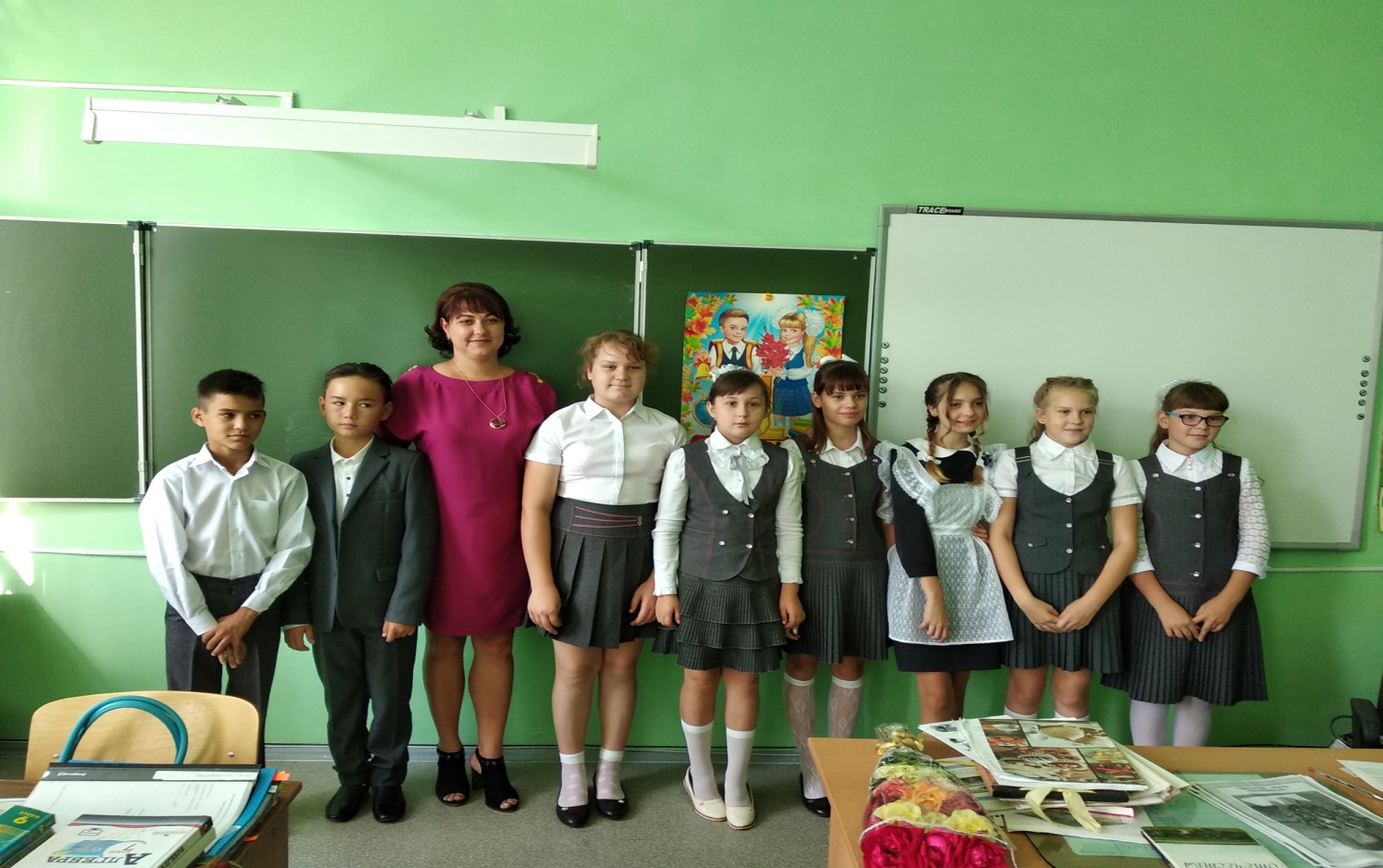 На этот урок были приглашены Жижченко В.А.  работник  Лысогорского сельского поселения и Шитникова Л.Н.- внучка поэта.Виктория Александровна познакомила ребят с творчеством местных  поэтов - Крупеняковой М.А., Мироновым Александром, Матющенко В.Г., Дадукиным С.М.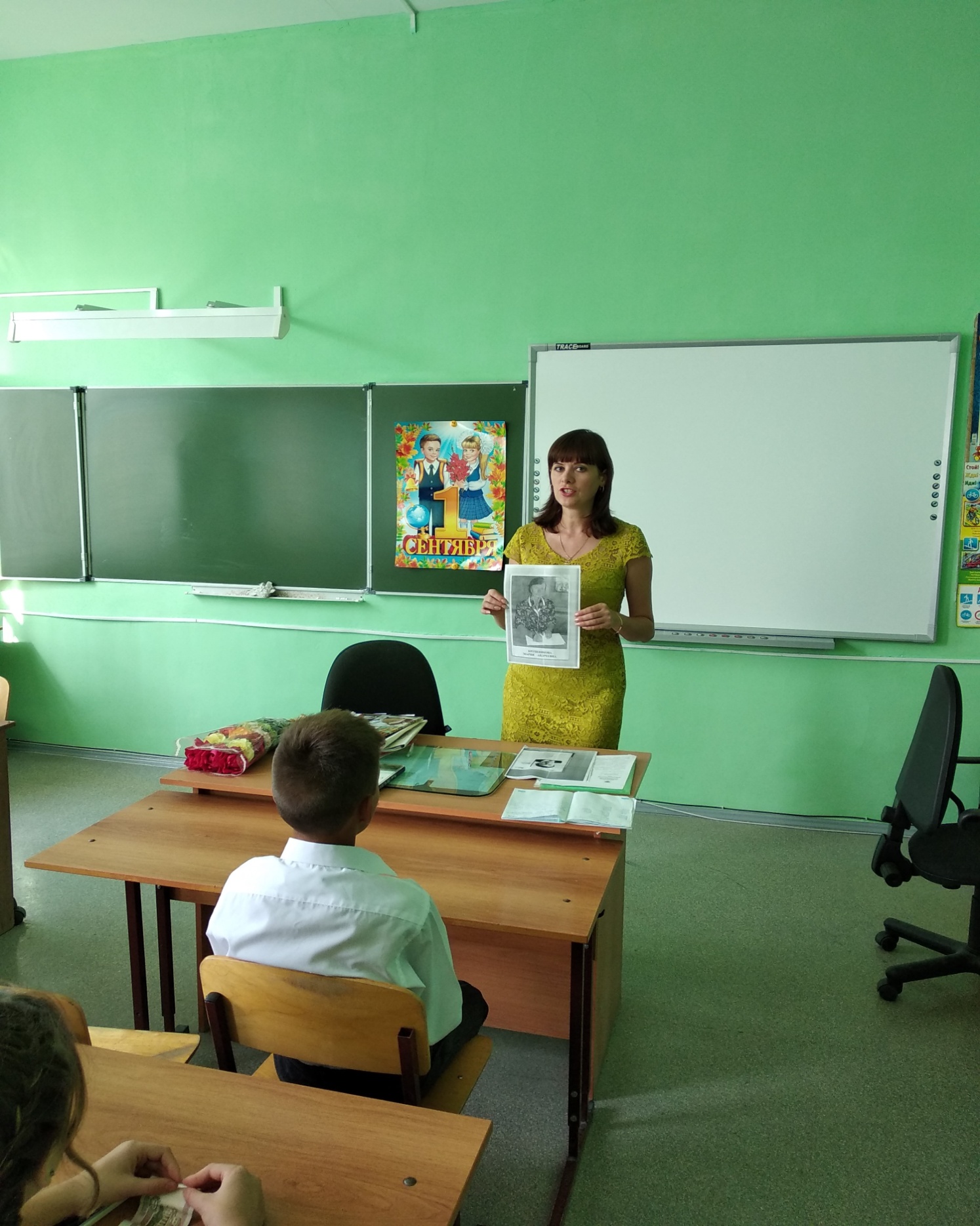 Шитникова Любовь Николаевна - рассказала о своём дедушке Толстикове В.И.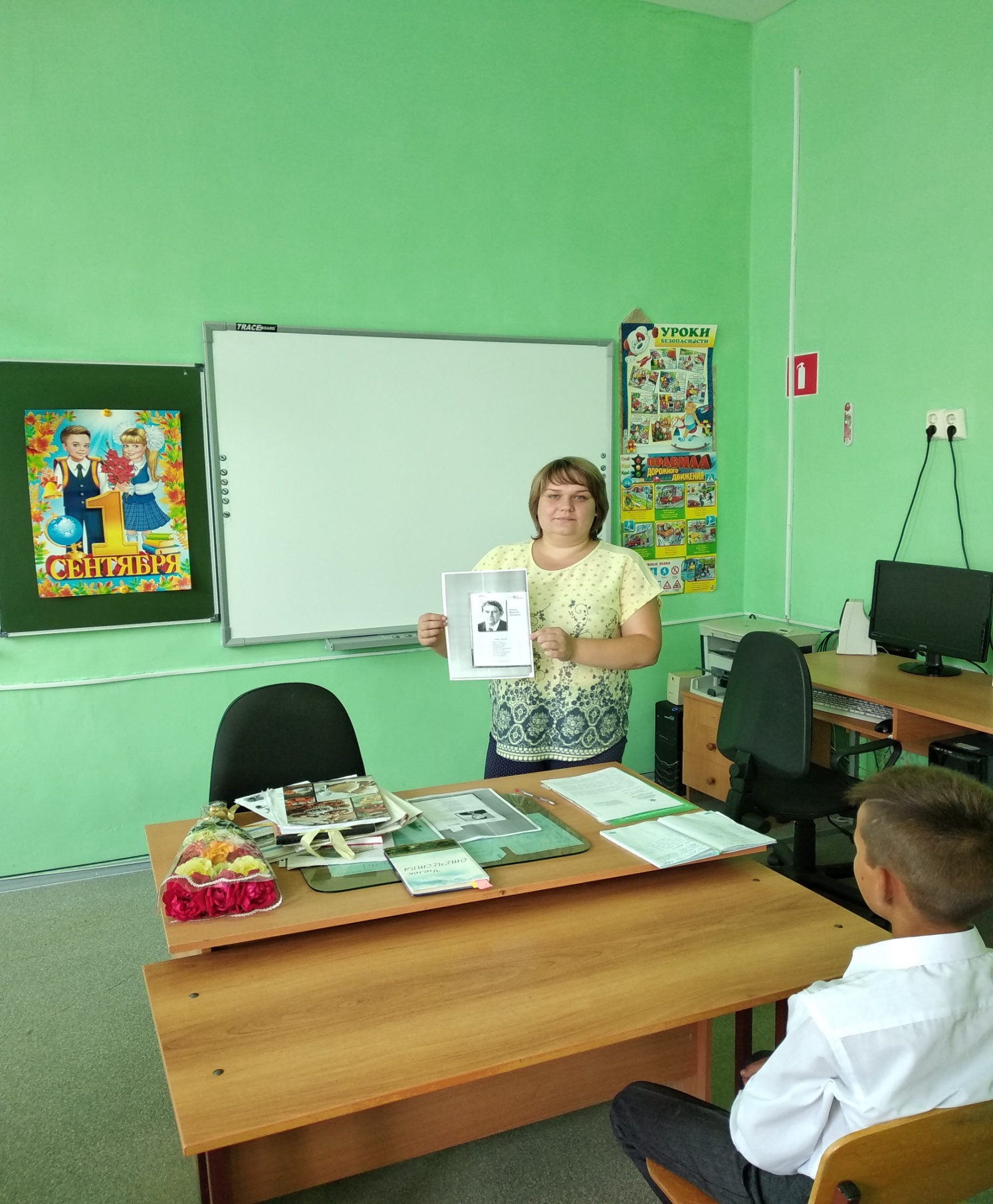 Встреча прошла интересно, ребята получили массу новых впечатлений от услышанной информации. Этот урок дал возможность ребятам узнать лучше об этих замечательных людях.